We are looking for 20-30 Frontline staff of any clinical grade, to participate in this piece of research sponsored by University of Leeds.The purpose of this research study is to explore the characteristics and effects of prehospital feedback in the UK and to describe differences in the desire for enhanced feedback. What we mean by feedback is the provision of information to emergency ambulance staff regarding their performance within prehospital practice and/or patient outcomes. This can include feedback from any source (e.g., patients, colleagues, managers, hospital staff etc.) and any content (e.g., documentation, patient outcomes, care provided, patient satisfaction etc.). The feedback can be formal or informal and can be positive or negative. It is hoped that participating in this study will allow you to describe and reflect upon the feedback you receive and deserve as a pre-hospital clinician, so that we can improve the provision of pre-hospital feedback in the future.Please scan the QR code below for more information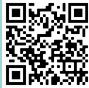 